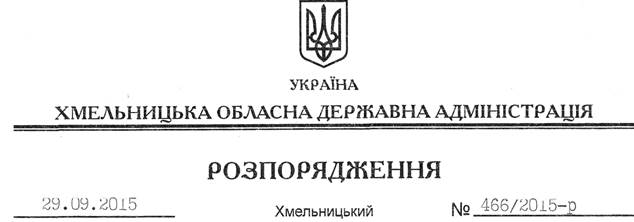 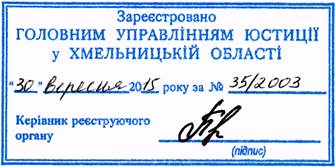 На підставі статті 20 Закону України „Про місцеві державні адміністрації”, пункту 4 примітки до постанови Кабінету Міністрів України від 08 червня 1996 року № 619 “Про затвердження норм споживання природного газу населенням у разі відсутності газових лічильників”. 1. Встановити в області тривалість опалювального періоду осінньо-зимового сезону 2015/2016 року для мешканців житлових будинків з індивідуальним опаленням протягом 7 місяців, з 01 жовтня 2015 року по 30 квітня 2016 року включно.2. Це розпорядження набирає чинності після державної реєстрації у Головному територіальному управлінні юстиції в області з моменту його оприлюднення.3. Контроль за виконанням цього розпорядження покласти на першого заступника голови облдержадміністрації В.Процюка.Голова адміністрації								М.ЗагороднийПро встановлення в області тривалості опалювального періоду осінньо-зимового сезону 2015/2016 року для мешканців житлових будинків з індивідуальним опаленням